MayoMcHale ParkMcHale RoadCastlebarCo. MayoF23 AC90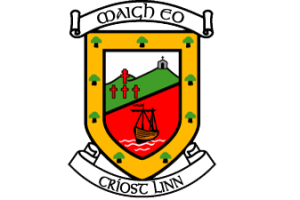 16-08-2024 (Fri) - 18-08-2024 (Sun)16-08-2024 (Fri) - 18-08-2024 (Sun)16-08-2024 (Fri) - 18-08-2024 (Sun)16-08-2024 (Fri) - 18-08-2024 (Sun)16-08-2024 (Fri) - 18-08-2024 (Sun)16-08-2024 (Fri) - 18-08-2024 (Sun)16-08-2024 (Fri) - 18-08-2024 (Sun)16-08-2024 (Fri) - 18-08-2024 (Sun)Mayo SFC Group 1 2024Mayo SFC Group 1 2024Mayo SFC Group 1 2024Mayo SFC Group 1 2024Mayo SFC Group 1 2024Mayo SFC Group 1 2024Mayo SFC Group 1 2024Mayo SFC Group 1 2024Round 1Round 1Round 1Round 1Round 1Round 1Round 1Round 1BreaffyTBCBreaffy VKilmeena AghamoreTBCAghamore VBallintubber 30-08-2024 (Fri) - 01-09-2024 (Sun)30-08-2024 (Fri) - 01-09-2024 (Sun)30-08-2024 (Fri) - 01-09-2024 (Sun)30-08-2024 (Fri) - 01-09-2024 (Sun)30-08-2024 (Fri) - 01-09-2024 (Sun)30-08-2024 (Fri) - 01-09-2024 (Sun)30-08-2024 (Fri) - 01-09-2024 (Sun)30-08-2024 (Fri) - 01-09-2024 (Sun)Mayo SFC Group 1 2024Mayo SFC Group 1 2024Mayo SFC Group 1 2024Mayo SFC Group 1 2024Mayo SFC Group 1 2024Mayo SFC Group 1 2024Mayo SFC Group 1 2024Mayo SFC Group 1 2024Round 2Round 2Round 2Round 2Round 2Round 2Round 2Round 2Ray Prendergast Memorial ParkTBCBallintubber VBreaffy KilmeenaTBCKilmeena VAghamore 13-09-2024 (Fri) - 15-09-2024 (Sun)13-09-2024 (Fri) - 15-09-2024 (Sun)13-09-2024 (Fri) - 15-09-2024 (Sun)13-09-2024 (Fri) - 15-09-2024 (Sun)13-09-2024 (Fri) - 15-09-2024 (Sun)13-09-2024 (Fri) - 15-09-2024 (Sun)13-09-2024 (Fri) - 15-09-2024 (Sun)13-09-2024 (Fri) - 15-09-2024 (Sun)Mayo SFC Group 1 2024Mayo SFC Group 1 2024Mayo SFC Group 1 2024Mayo SFC Group 1 2024Mayo SFC Group 1 2024Mayo SFC Group 1 2024Mayo SFC Group 1 2024Mayo SFC Group 1 2024Round 3Round 3Round 3Round 3Round 3Round 3Round 3Round 3TBCKilmeena VBallintubber TBCAghamore VBreaffy 16-08-2024 (Fri) - 18-08-2024 (Sun)16-08-2024 (Fri) - 18-08-2024 (Sun)16-08-2024 (Fri) - 18-08-2024 (Sun)16-08-2024 (Fri) - 18-08-2024 (Sun)16-08-2024 (Fri) - 18-08-2024 (Sun)16-08-2024 (Fri) - 18-08-2024 (Sun)16-08-2024 (Fri) - 18-08-2024 (Sun)16-08-2024 (Fri) - 18-08-2024 (Sun)Mayo SFC Group 2 2024Mayo SFC Group 2 2024Mayo SFC Group 2 2024Mayo SFC Group 2 2024Mayo SFC Group 2 2024Mayo SFC Group 2 2024Mayo SFC Group 2 2024Mayo SFC Group 2 2024Round 1Round 1Round 1Round 1Round 1Round 1Round 1Round 1Mayo AbbeyTBCMayo Gaels VBallina Stephenites BallaTBCBalla VWestport St Patrick's 30-08-2024 (Fri) - 01-09-2024 (Sun)30-08-2024 (Fri) - 01-09-2024 (Sun)30-08-2024 (Fri) - 01-09-2024 (Sun)30-08-2024 (Fri) - 01-09-2024 (Sun)30-08-2024 (Fri) - 01-09-2024 (Sun)30-08-2024 (Fri) - 01-09-2024 (Sun)30-08-2024 (Fri) - 01-09-2024 (Sun)30-08-2024 (Fri) - 01-09-2024 (Sun)Mayo SFC Group 2 2024Mayo SFC Group 2 2024Mayo SFC Group 2 2024Mayo SFC Group 2 2024Mayo SFC Group 2 2024Mayo SFC Group 2 2024Mayo SFC Group 2 2024Mayo SFC Group 2 2024Round 2Round 2Round 2Round 2Round 2Round 2Round 2Round 2WestportTBCWestport St Patrick's VMayo Gaels James Stephens ParkTBCBallina Stephenites VBalla 13-09-2024 (Fri) - 15-09-2024 (Sun)13-09-2024 (Fri) - 15-09-2024 (Sun)13-09-2024 (Fri) - 15-09-2024 (Sun)13-09-2024 (Fri) - 15-09-2024 (Sun)13-09-2024 (Fri) - 15-09-2024 (Sun)13-09-2024 (Fri) - 15-09-2024 (Sun)13-09-2024 (Fri) - 15-09-2024 (Sun)13-09-2024 (Fri) - 15-09-2024 (Sun)Mayo SFC Group 2 2024Mayo SFC Group 2 2024Mayo SFC Group 2 2024Mayo SFC Group 2 2024Mayo SFC Group 2 2024Mayo SFC Group 2 2024Mayo SFC Group 2 2024Mayo SFC Group 2 2024Round 3Round 3Round 3Round 3Round 3Round 3Round 3Round 3TBCBallina Stephenites VWestport St Patrick's TBCBalla VMayo Gaels 16-08-2024 (Fri) - 18-08-2024 (Sun)16-08-2024 (Fri) - 18-08-2024 (Sun)16-08-2024 (Fri) - 18-08-2024 (Sun)16-08-2024 (Fri) - 18-08-2024 (Sun)16-08-2024 (Fri) - 18-08-2024 (Sun)16-08-2024 (Fri) - 18-08-2024 (Sun)16-08-2024 (Fri) - 18-08-2024 (Sun)16-08-2024 (Fri) - 18-08-2024 (Sun)Mayo SFC Group 3 2024Mayo SFC Group 3 2024Mayo SFC Group 3 2024Mayo SFC Group 3 2024Mayo SFC Group 3 2024Mayo SFC Group 3 2024Mayo SFC Group 3 2024Mayo SFC Group 3 2024Round 1Round 1Round 1Round 1Round 1Round 1Round 1Round 1Claremorris GAATBCClaremorris VBelmullet BallaghaderreenTBCBallaghaderreen VKnockmore 30-08-2024 (Fri) - 01-09-2024 (Sun)30-08-2024 (Fri) - 01-09-2024 (Sun)30-08-2024 (Fri) - 01-09-2024 (Sun)30-08-2024 (Fri) - 01-09-2024 (Sun)30-08-2024 (Fri) - 01-09-2024 (Sun)30-08-2024 (Fri) - 01-09-2024 (Sun)30-08-2024 (Fri) - 01-09-2024 (Sun)30-08-2024 (Fri) - 01-09-2024 (Sun)Mayo SFC Group 3 2024Mayo SFC Group 3 2024Mayo SFC Group 3 2024Mayo SFC Group 3 2024Mayo SFC Group 3 2024Mayo SFC Group 3 2024Mayo SFC Group 3 2024Mayo SFC Group 3 2024Round 2Round 2Round 2Round 2Round 2Round 2Round 2Round 2St. Joseph's ParkTBCKnockmore VClaremorris Tallagh (Belmullet)TBCBelmullet VBallaghaderreen 13-09-2024 (Fri) - 15-09-2024 (Sun)13-09-2024 (Fri) - 15-09-2024 (Sun)13-09-2024 (Fri) - 15-09-2024 (Sun)13-09-2024 (Fri) - 15-09-2024 (Sun)13-09-2024 (Fri) - 15-09-2024 (Sun)13-09-2024 (Fri) - 15-09-2024 (Sun)13-09-2024 (Fri) - 15-09-2024 (Sun)13-09-2024 (Fri) - 15-09-2024 (Sun)Mayo SFC Group 3 2024Mayo SFC Group 3 2024Mayo SFC Group 3 2024Mayo SFC Group 3 2024Mayo SFC Group 3 2024Mayo SFC Group 3 2024Mayo SFC Group 3 2024Mayo SFC Group 3 2024Round 3Round 3Round 3Round 3Round 3Round 3Round 3Round 3TBCBelmullet VKnockmore TBCBallaghaderreen VClaremorris 16-08-2024 (Fri) - 18-08-2024 (Sun)16-08-2024 (Fri) - 18-08-2024 (Sun)16-08-2024 (Fri) - 18-08-2024 (Sun)16-08-2024 (Fri) - 18-08-2024 (Sun)16-08-2024 (Fri) - 18-08-2024 (Sun)16-08-2024 (Fri) - 18-08-2024 (Sun)16-08-2024 (Fri) - 18-08-2024 (Sun)16-08-2024 (Fri) - 18-08-2024 (Sun)Mayo SFC Group 4 2024Mayo SFC Group 4 2024Mayo SFC Group 4 2024Mayo SFC Group 4 2024Mayo SFC Group 4 2024Mayo SFC Group 4 2024Mayo SFC Group 4 2024Mayo SFC Group 4 2024Round 1Round 1Round 1Round 1Round 1Round 1Round 1Round 1Páirc Josie MunnellyTBCCastlebar Mitchels Football VCharlestown Sarsfields Ballyhaunis GAATBCBallyhaunis VGarrymore 30-08-2024 (Fri) - 01-09-2024 (Sun)30-08-2024 (Fri) - 01-09-2024 (Sun)30-08-2024 (Fri) - 01-09-2024 (Sun)30-08-2024 (Fri) - 01-09-2024 (Sun)30-08-2024 (Fri) - 01-09-2024 (Sun)30-08-2024 (Fri) - 01-09-2024 (Sun)30-08-2024 (Fri) - 01-09-2024 (Sun)30-08-2024 (Fri) - 01-09-2024 (Sun)Mayo SFC Group 4 2024Mayo SFC Group 4 2024Mayo SFC Group 4 2024Mayo SFC Group 4 2024Mayo SFC Group 4 2024Mayo SFC Group 4 2024Mayo SFC Group 4 2024Mayo SFC Group 4 2024Round 2Round 2Round 2Round 2Round 2Round 2Round 2Round 2GarrymoreTBCGarrymore VCastlebar Mitchels Football Fr. O'Hara ParkTBCCharlestown Sarsfields VBallyhaunis 13-09-2024 (Fri) - 15-09-2024 (Sun)13-09-2024 (Fri) - 15-09-2024 (Sun)13-09-2024 (Fri) - 15-09-2024 (Sun)13-09-2024 (Fri) - 15-09-2024 (Sun)13-09-2024 (Fri) - 15-09-2024 (Sun)13-09-2024 (Fri) - 15-09-2024 (Sun)13-09-2024 (Fri) - 15-09-2024 (Sun)13-09-2024 (Fri) - 15-09-2024 (Sun)Mayo SFC Group 4 2024Mayo SFC Group 4 2024Mayo SFC Group 4 2024Mayo SFC Group 4 2024Mayo SFC Group 4 2024Mayo SFC Group 4 2024Mayo SFC Group 4 2024Mayo SFC Group 4 2024Round 3Round 3Round 3Round 3Round 3Round 3Round 3Round 3TBCCharlestown Sarsfields VGarrymore TBCBallyhaunis VCastlebar Mitchels Football 16-08-2024 (Fri) - 18-08-2024 (Sun)16-08-2024 (Fri) - 18-08-2024 (Sun)16-08-2024 (Fri) - 18-08-2024 (Sun)16-08-2024 (Fri) - 18-08-2024 (Sun)16-08-2024 (Fri) - 18-08-2024 (Sun)16-08-2024 (Fri) - 18-08-2024 (Sun)16-08-2024 (Fri) - 18-08-2024 (Sun)16-08-2024 (Fri) - 18-08-2024 (Sun)Mayo IFC Group 1 2024Mayo IFC Group 1 2024Mayo IFC Group 1 2024Mayo IFC Group 1 2024Mayo IFC Group 1 2024Mayo IFC Group 1 2024Mayo IFC Group 1 2024Mayo IFC Group 1 2024Round 1Round 1Round 1Round 1Round 1Round 1Round 1Round 1BofeenaunTBCLahardane MacHales VCrossmolina Deel Rovers FoxfordTBCMoy Davitts VLouisburgh 30-08-2024 (Fri) - 01-09-2024 (Sun)30-08-2024 (Fri) - 01-09-2024 (Sun)30-08-2024 (Fri) - 01-09-2024 (Sun)30-08-2024 (Fri) - 01-09-2024 (Sun)30-08-2024 (Fri) - 01-09-2024 (Sun)30-08-2024 (Fri) - 01-09-2024 (Sun)30-08-2024 (Fri) - 01-09-2024 (Sun)30-08-2024 (Fri) - 01-09-2024 (Sun)Mayo IFC Group 1 2024Mayo IFC Group 1 2024Mayo IFC Group 1 2024Mayo IFC Group 1 2024Mayo IFC Group 1 2024Mayo IFC Group 1 2024Mayo IFC Group 1 2024Mayo IFC Group 1 2024Round 2Round 2Round 2Round 2Round 2Round 2Round 2Round 2Crossmolina TBCCrossmolina Deel Rovers VMoy Davitts LouisburghTBCLouisburgh VLahardane MacHales 13-09-2024 (Fri) - 15-09-2024 (Sun)13-09-2024 (Fri) - 15-09-2024 (Sun)13-09-2024 (Fri) - 15-09-2024 (Sun)13-09-2024 (Fri) - 15-09-2024 (Sun)13-09-2024 (Fri) - 15-09-2024 (Sun)13-09-2024 (Fri) - 15-09-2024 (Sun)13-09-2024 (Fri) - 15-09-2024 (Sun)13-09-2024 (Fri) - 15-09-2024 (Sun)Mayo IFC Group 1 2024Mayo IFC Group 1 2024Mayo IFC Group 1 2024Mayo IFC Group 1 2024Mayo IFC Group 1 2024Mayo IFC Group 1 2024Mayo IFC Group 1 2024Mayo IFC Group 1 2024Round 3Round 3Round 3Round 3Round 3Round 3Round 3Round 3TBCCrossmolina Deel Rovers VLouisburgh TBCMoy Davitts VLahardane MacHales 16-08-2024 (Fri) - 18-08-2024 (Sun)16-08-2024 (Fri) - 18-08-2024 (Sun)16-08-2024 (Fri) - 18-08-2024 (Sun)16-08-2024 (Fri) - 18-08-2024 (Sun)16-08-2024 (Fri) - 18-08-2024 (Sun)16-08-2024 (Fri) - 18-08-2024 (Sun)16-08-2024 (Fri) - 18-08-2024 (Sun)16-08-2024 (Fri) - 18-08-2024 (Sun)Mayo IFC Group 2 2024Mayo IFC Group 2 2024Mayo IFC Group 2 2024Mayo IFC Group 2 2024Mayo IFC Group 2 2024Mayo IFC Group 2 2024Mayo IFC Group 2 2024Mayo IFC Group 2 2024Round 1Round 1Round 1Round 1Round 1Round 1Round 1Round 1KiltimaghTBCKiltimagh VHollymount-Carramore Páirc Josie MunnellyTBCCastlebar Mitchels Football (B Team)VDavitts 30-08-2024 (Fri) - 01-09-2024 (Sun)30-08-2024 (Fri) - 01-09-2024 (Sun)30-08-2024 (Fri) - 01-09-2024 (Sun)30-08-2024 (Fri) - 01-09-2024 (Sun)30-08-2024 (Fri) - 01-09-2024 (Sun)30-08-2024 (Fri) - 01-09-2024 (Sun)30-08-2024 (Fri) - 01-09-2024 (Sun)30-08-2024 (Fri) - 01-09-2024 (Sun)Mayo IFC Group 2 2024Mayo IFC Group 2 2024Mayo IFC Group 2 2024Mayo IFC Group 2 2024Mayo IFC Group 2 2024Mayo IFC Group 2 2024Mayo IFC Group 2 2024Mayo IFC Group 2 2024Round 2Round 2Round 2Round 2Round 2Round 2Round 2Round 2Davitts GAA ClubTBCDavitts VKiltimagh HollymountTBCHollymount-Carramore VCastlebar Mitchels Football (B Team)13-09-2024 (Fri) - 15-09-2024 (Sun)13-09-2024 (Fri) - 15-09-2024 (Sun)13-09-2024 (Fri) - 15-09-2024 (Sun)13-09-2024 (Fri) - 15-09-2024 (Sun)13-09-2024 (Fri) - 15-09-2024 (Sun)13-09-2024 (Fri) - 15-09-2024 (Sun)13-09-2024 (Fri) - 15-09-2024 (Sun)13-09-2024 (Fri) - 15-09-2024 (Sun)Mayo IFC Group 2 2024Mayo IFC Group 2 2024Mayo IFC Group 2 2024Mayo IFC Group 2 2024Mayo IFC Group 2 2024Mayo IFC Group 2 2024Mayo IFC Group 2 2024Mayo IFC Group 2 2024Round 3Round 3Round 3Round 3Round 3Round 3Round 3Round 3TBCHollymount-Carramore VDavitts TBCCastlebar Mitchels Football (B Team)VKiltimagh 16-08-2024 (Fri) - 18-08-2024 (Sun)16-08-2024 (Fri) - 18-08-2024 (Sun)16-08-2024 (Fri) - 18-08-2024 (Sun)16-08-2024 (Fri) - 18-08-2024 (Sun)16-08-2024 (Fri) - 18-08-2024 (Sun)16-08-2024 (Fri) - 18-08-2024 (Sun)16-08-2024 (Fri) - 18-08-2024 (Sun)16-08-2024 (Fri) - 18-08-2024 (Sun)Mayo IFC Group 3 2024Mayo IFC Group 3 2024Mayo IFC Group 3 2024Mayo IFC Group 3 2024Mayo IFC Group 3 2024Mayo IFC Group 3 2024Mayo IFC Group 3 2024Mayo IFC Group 3 2024Round 1Round 1Round 1Round 1Round 1Round 1Round 1Round 1Kilmaine GAATBCKilmaine GAA VKiltane ParkeTBCParke/Keelogues/Crimlin VBallinrobe 30-08-2024 (Fri) - 01-09-2024 (Sun)30-08-2024 (Fri) - 01-09-2024 (Sun)30-08-2024 (Fri) - 01-09-2024 (Sun)30-08-2024 (Fri) - 01-09-2024 (Sun)30-08-2024 (Fri) - 01-09-2024 (Sun)30-08-2024 (Fri) - 01-09-2024 (Sun)30-08-2024 (Fri) - 01-09-2024 (Sun)30-08-2024 (Fri) - 01-09-2024 (Sun)Mayo IFC Group 3 2024Mayo IFC Group 3 2024Mayo IFC Group 3 2024Mayo IFC Group 3 2024Mayo IFC Group 3 2024Mayo IFC Group 3 2024Mayo IFC Group 3 2024Mayo IFC Group 3 2024Round 2Round 2Round 2Round 2Round 2Round 2Round 2Round 2BallinrobeTBCBallinrobe VKilmaine GAA Bangor ErrisTBCKiltane VParke/Keelogues/Crimlin 13-09-2024 (Fri) - 15-09-2024 (Sun)13-09-2024 (Fri) - 15-09-2024 (Sun)13-09-2024 (Fri) - 15-09-2024 (Sun)13-09-2024 (Fri) - 15-09-2024 (Sun)13-09-2024 (Fri) - 15-09-2024 (Sun)13-09-2024 (Fri) - 15-09-2024 (Sun)13-09-2024 (Fri) - 15-09-2024 (Sun)13-09-2024 (Fri) - 15-09-2024 (Sun)Mayo IFC Group 3 2024Mayo IFC Group 3 2024Mayo IFC Group 3 2024Mayo IFC Group 3 2024Mayo IFC Group 3 2024Mayo IFC Group 3 2024Mayo IFC Group 3 2024Mayo IFC Group 3 2024Round 3Round 3Round 3Round 3Round 3Round 3Round 3Round 3TBCKiltane VBallinrobe TBCParke/Keelogues/Crimlin VKilmaine GAA 16-08-2024 (Fri) - 18-08-2024 (Sun)16-08-2024 (Fri) - 18-08-2024 (Sun)16-08-2024 (Fri) - 18-08-2024 (Sun)16-08-2024 (Fri) - 18-08-2024 (Sun)16-08-2024 (Fri) - 18-08-2024 (Sun)16-08-2024 (Fri) - 18-08-2024 (Sun)16-08-2024 (Fri) - 18-08-2024 (Sun)16-08-2024 (Fri) - 18-08-2024 (Sun)Mayo IFC Group 4 2024Mayo IFC Group 4 2024Mayo IFC Group 4 2024Mayo IFC Group 4 2024Mayo IFC Group 4 2024Mayo IFC Group 4 2024Mayo IFC Group 4 2024Mayo IFC Group 4 2024Round 1Round 1Round 1Round 1Round 1Round 1Round 1Round 1ArdnareeTBCArdnaree Sarsfields VNeale NewportTBCBurrishoole VIslandeady 30-08-2024 (Fri) - 01-09-2024 (Sun)30-08-2024 (Fri) - 01-09-2024 (Sun)30-08-2024 (Fri) - 01-09-2024 (Sun)30-08-2024 (Fri) - 01-09-2024 (Sun)30-08-2024 (Fri) - 01-09-2024 (Sun)30-08-2024 (Fri) - 01-09-2024 (Sun)30-08-2024 (Fri) - 01-09-2024 (Sun)30-08-2024 (Fri) - 01-09-2024 (Sun)Mayo IFC Group 4 2024Mayo IFC Group 4 2024Mayo IFC Group 4 2024Mayo IFC Group 4 2024Mayo IFC Group 4 2024Mayo IFC Group 4 2024Mayo IFC Group 4 2024Mayo IFC Group 4 2024Round 2Round 2Round 2Round 2Round 2Round 2Round 2Round 2IslandeadyTBCIslandeady VArdnaree Sarsfields CongTBCNeale VBurrishoole 13-09-2024 (Fri) - 15-09-2024 (Sun)13-09-2024 (Fri) - 15-09-2024 (Sun)13-09-2024 (Fri) - 15-09-2024 (Sun)13-09-2024 (Fri) - 15-09-2024 (Sun)13-09-2024 (Fri) - 15-09-2024 (Sun)13-09-2024 (Fri) - 15-09-2024 (Sun)13-09-2024 (Fri) - 15-09-2024 (Sun)13-09-2024 (Fri) - 15-09-2024 (Sun)Mayo IFC Group 4 2024Mayo IFC Group 4 2024Mayo IFC Group 4 2024Mayo IFC Group 4 2024Mayo IFC Group 4 2024Mayo IFC Group 4 2024Mayo IFC Group 4 2024Mayo IFC Group 4 2024Round 3Round 3Round 3Round 3Round 3Round 3Round 3Round 3TBCTBCNeale VIslandeady TBCTBCBurrishoole VArdnaree Sarsfields 16-08-2024 (Fri) - 18-08-2024 (Sun)16-08-2024 (Fri) - 18-08-2024 (Sun)16-08-2024 (Fri) - 18-08-2024 (Sun)16-08-2024 (Fri) - 18-08-2024 (Sun)16-08-2024 (Fri) - 18-08-2024 (Sun)16-08-2024 (Fri) - 18-08-2024 (Sun)16-08-2024 (Fri) - 18-08-2024 (Sun)16-08-2024 (Fri) - 18-08-2024 (Sun)Mayo JFC Group 1 2024Mayo JFC Group 1 2024Mayo JFC Group 1 2024Mayo JFC Group 1 2024Mayo JFC Group 1 2024Mayo JFC Group 1 2024Mayo JFC Group 1 2024Mayo JFC Group 1 2024Round 2Round 2Round 2Round 2Round 2Round 2Round 2Round 2MoygownaghTBCMoygownagh VBYE Cill ChomainTBCKilcommon VSwinford BonniconlonTBCBonniconlon VKilmovee Shamrocks 30-08-2024 (Fri) - 01-09-2024 (Sun)30-08-2024 (Fri) - 01-09-2024 (Sun)30-08-2024 (Fri) - 01-09-2024 (Sun)30-08-2024 (Fri) - 01-09-2024 (Sun)30-08-2024 (Fri) - 01-09-2024 (Sun)30-08-2024 (Fri) - 01-09-2024 (Sun)30-08-2024 (Fri) - 01-09-2024 (Sun)30-08-2024 (Fri) - 01-09-2024 (Sun)Mayo JFC Group 1 2024Mayo JFC Group 1 2024Mayo JFC Group 1 2024Mayo JFC Group 1 2024Mayo JFC Group 1 2024Mayo JFC Group 1 2024Mayo JFC Group 1 2024Mayo JFC Group 1 2024Round 3Round 3Round 3Round 3Round 3Round 3Round 3Round 3Robert McCallion Memorial PitchTBCSwinford VBYE MoygownaghTBCMoygownagh VBonniconlon KilmoveeTBCKilmovee Shamrocks VKilcommon 07-09-2024 (Sat) - 08-09-2024 (Sun)07-09-2024 (Sat) - 08-09-2024 (Sun)07-09-2024 (Sat) - 08-09-2024 (Sun)07-09-2024 (Sat) - 08-09-2024 (Sun)07-09-2024 (Sat) - 08-09-2024 (Sun)07-09-2024 (Sat) - 08-09-2024 (Sun)07-09-2024 (Sat) - 08-09-2024 (Sun)07-09-2024 (Sat) - 08-09-2024 (Sun)Mayo JFC Group 1 2024Mayo JFC Group 1 2024Mayo JFC Group 1 2024Mayo JFC Group 1 2024Mayo JFC Group 1 2024Mayo JFC Group 1 2024Mayo JFC Group 1 2024Mayo JFC Group 1 2024Round 4Round 4Round 4Round 4Round 4Round 4Round 4Round 4BonniconlonTBCBonniconlon VBYE Cill ChomainTBCKilcommon VMoygownagh Robert McCallion Memorial PitchTBCSwinford VKilmovee Shamrocks 13-09-2024 (Fri) - 15-09-2024 (Sun)13-09-2024 (Fri) - 15-09-2024 (Sun)13-09-2024 (Fri) - 15-09-2024 (Sun)13-09-2024 (Fri) - 15-09-2024 (Sun)13-09-2024 (Fri) - 15-09-2024 (Sun)13-09-2024 (Fri) - 15-09-2024 (Sun)13-09-2024 (Fri) - 15-09-2024 (Sun)13-09-2024 (Fri) - 15-09-2024 (Sun)Mayo JFC Group 1 2024Mayo JFC Group 1 2024Mayo JFC Group 1 2024Mayo JFC Group 1 2024Mayo JFC Group 1 2024Mayo JFC Group 1 2024Mayo JFC Group 1 2024Mayo JFC Group 1 2024Round 5Round 5Round 5Round 5Round 5Round 5Round 5Round 5KilmoveeTBCKilmovee Shamrocks VBYE MoygownaghTBCMoygownagh VSwinford BonniconlonTBCBonniconlon VKilcommon 16-08-2024 (Fri) - 18-08-2024 (Sun)16-08-2024 (Fri) - 18-08-2024 (Sun)16-08-2024 (Fri) - 18-08-2024 (Sun)16-08-2024 (Fri) - 18-08-2024 (Sun)16-08-2024 (Fri) - 18-08-2024 (Sun)16-08-2024 (Fri) - 18-08-2024 (Sun)16-08-2024 (Fri) - 18-08-2024 (Sun)16-08-2024 (Fri) - 18-08-2024 (Sun)Mayo JFC Group 2 2024Mayo JFC Group 2 2024Mayo JFC Group 2 2024Mayo JFC Group 2 2024Mayo JFC Group 2 2024Mayo JFC Group 2 2024Mayo JFC Group 2 2024Mayo JFC Group 2 2024Round 2Round 2Round 2Round 2Round 2Round 2Round 2Round 2ArdaghTBCArdagh VBYE BallycroyTBCBallycroy VNorthern Gaels GlencorribTBCShrule/Glencorrib VTuar Mhic Eadaigh 30-08-2024 (Fri) - 01-09-2024 (Sun)30-08-2024 (Fri) - 01-09-2024 (Sun)30-08-2024 (Fri) - 01-09-2024 (Sun)30-08-2024 (Fri) - 01-09-2024 (Sun)30-08-2024 (Fri) - 01-09-2024 (Sun)30-08-2024 (Fri) - 01-09-2024 (Sun)30-08-2024 (Fri) - 01-09-2024 (Sun)30-08-2024 (Fri) - 01-09-2024 (Sun)Mayo JFC Group 2 2024Mayo JFC Group 2 2024Mayo JFC Group 2 2024Mayo JFC Group 2 2024Mayo JFC Group 2 2024Mayo JFC Group 2 2024Mayo JFC Group 2 2024Mayo JFC Group 2 2024Round 3Round 3Round 3Round 3Round 3Round 3Round 3Round 3TBCNorthern Gaels VBYE ArdaghTBCArdagh VShrule/Glencorrib Pairc Naomh Muire, CLG Thuar Mhic EadaighTBCTuar Mhic Eadaigh VBallycroy 06-09-2024 (Fri) - 08-09-2024 (Sun)06-09-2024 (Fri) - 08-09-2024 (Sun)06-09-2024 (Fri) - 08-09-2024 (Sun)06-09-2024 (Fri) - 08-09-2024 (Sun)06-09-2024 (Fri) - 08-09-2024 (Sun)06-09-2024 (Fri) - 08-09-2024 (Sun)06-09-2024 (Fri) - 08-09-2024 (Sun)06-09-2024 (Fri) - 08-09-2024 (Sun)Mayo JFC Group 2 2024Mayo JFC Group 2 2024Mayo JFC Group 2 2024Mayo JFC Group 2 2024Mayo JFC Group 2 2024Mayo JFC Group 2 2024Mayo JFC Group 2 2024Mayo JFC Group 2 2024Round 4Round 4Round 4Round 4Round 4Round 4Round 4Round 4GlencorribTBCShrule/Glencorrib VBYE BallycroyTBCBallycroy VArdagh TBCNorthern Gaels VTuar Mhic Eadaigh 13-09-2024 (Fri) - 16-09-2024 (Mon)13-09-2024 (Fri) - 16-09-2024 (Mon)13-09-2024 (Fri) - 16-09-2024 (Mon)13-09-2024 (Fri) - 16-09-2024 (Mon)13-09-2024 (Fri) - 16-09-2024 (Mon)13-09-2024 (Fri) - 16-09-2024 (Mon)13-09-2024 (Fri) - 16-09-2024 (Mon)13-09-2024 (Fri) - 16-09-2024 (Mon)Mayo JFC Group 2 2024Mayo JFC Group 2 2024Mayo JFC Group 2 2024Mayo JFC Group 2 2024Mayo JFC Group 2 2024Mayo JFC Group 2 2024Mayo JFC Group 2 2024Mayo JFC Group 2 2024Round 5Round 5Round 5Round 5Round 5Round 5Round 5Round 5Pairc Naomh Muire, CLG Thuar Mhic EadaighTBCTuar Mhic Eadaigh VBYE ArdaghTBCArdagh VNorthern Gaels GlencorribTBCShrule/Glencorrib VBallycroy 16-08-2024 (Fri) - 18-08-2024 (Sun)16-08-2024 (Fri) - 18-08-2024 (Sun)16-08-2024 (Fri) - 18-08-2024 (Sun)16-08-2024 (Fri) - 18-08-2024 (Sun)16-08-2024 (Fri) - 18-08-2024 (Sun)16-08-2024 (Fri) - 18-08-2024 (Sun)16-08-2024 (Fri) - 18-08-2024 (Sun)16-08-2024 (Fri) - 18-08-2024 (Sun)Mayo JFC Group 3 2024Mayo JFC Group 3 2024Mayo JFC Group 3 2024Mayo JFC Group 3 2024Mayo JFC Group 3 2024Mayo JFC Group 3 2024Mayo JFC Group 3 2024Mayo JFC Group 3 2024Round 1Round 1Round 1Round 1Round 1Round 1Round 1Round 1BallycastleTBCBallycastle VEastern Gaels KillalaTBCKillala VAchill 30-08-2024 (Fri) - 01-09-2024 (Sun)30-08-2024 (Fri) - 01-09-2024 (Sun)30-08-2024 (Fri) - 01-09-2024 (Sun)30-08-2024 (Fri) - 01-09-2024 (Sun)30-08-2024 (Fri) - 01-09-2024 (Sun)30-08-2024 (Fri) - 01-09-2024 (Sun)30-08-2024 (Fri) - 01-09-2024 (Sun)30-08-2024 (Fri) - 01-09-2024 (Sun)Mayo JFC Group 3 2024Mayo JFC Group 3 2024Mayo JFC Group 3 2024Mayo JFC Group 3 2024Mayo JFC Group 3 2024Mayo JFC Group 3 2024Mayo JFC Group 3 2024Mayo JFC Group 3 2024Round 2Round 2Round 2Round 2Round 2Round 2Round 2Round 2AchillTBCAchill VBallycastle BrickensTBCEastern Gaels VKillala 13-09-2024 (Fri) - 15-09-2024 (Sun)13-09-2024 (Fri) - 15-09-2024 (Sun)13-09-2024 (Fri) - 15-09-2024 (Sun)13-09-2024 (Fri) - 15-09-2024 (Sun)13-09-2024 (Fri) - 15-09-2024 (Sun)13-09-2024 (Fri) - 15-09-2024 (Sun)13-09-2024 (Fri) - 15-09-2024 (Sun)13-09-2024 (Fri) - 15-09-2024 (Sun)Mayo JFC Group 3 2024Mayo JFC Group 3 2024Mayo JFC Group 3 2024Mayo JFC Group 3 2024Mayo JFC Group 3 2024Mayo JFC Group 3 2024Mayo JFC Group 3 2024Mayo JFC Group 3 2024Round 3Round 3Round 3Round 3Round 3Round 3Round 3Round 3TBCEastern Gaels VAchill TBCKillala VBallycastle 